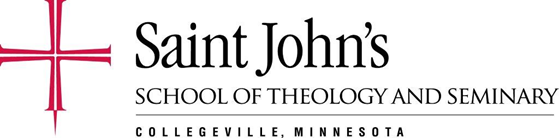 THE MONASTIC INSTITUTE 2017Participant Packets Checklist  Welcome Letter  Schedule  Map  WiFi Access Information  Speaker Bios  Abbey Prayer Schedule  Handouts 	  Abbey Gift Shop & Market Flyer/Coupon  Liturgical Press Coupon  Bookstore Flyer/Coupon  SOT Recommendation Card  Spiritual Direction Booklet  Give Us This Day  Name Tag  Photo/Video Release  Unpaid Invoice  Meal Tickets  Arboretum Flyer  Saint John’s Bible Flyer 